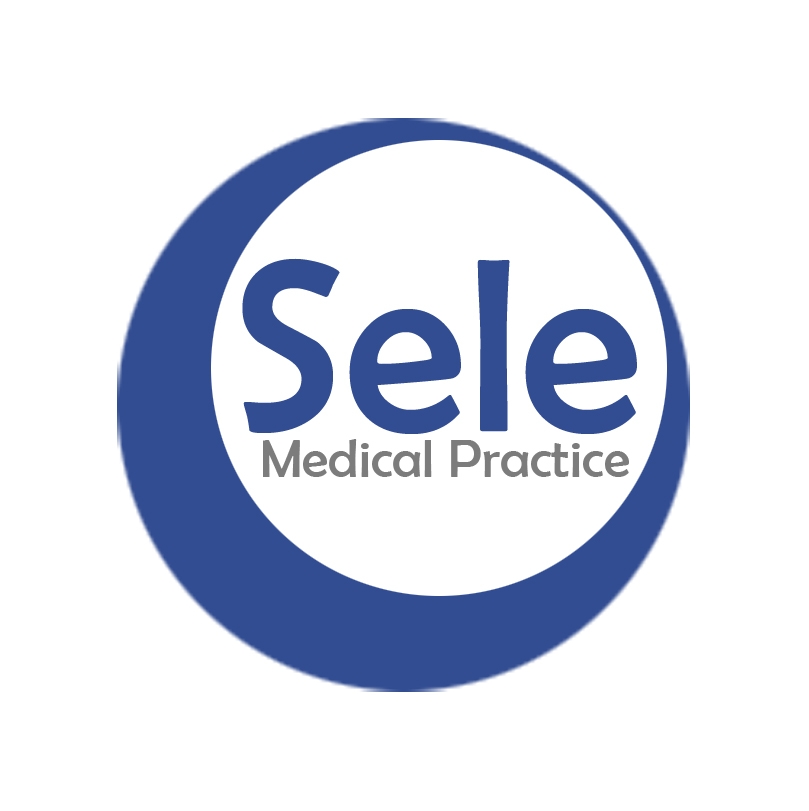 Consent to proxy access to GP online servicesNote: If the patient does not have capacity to consent to grant proxy access and proxy access is considered by the practice to be in the patient’s best interest section 1 of this form may be omitted.Section 1I,………………………………………………….. (name of patient), give permission to my GP practice to give the following people ….………………………………………………………………..…………….. proxy access to the online services as indicated below in section 2.I reserve the right to reverse any decision I make in granting proxy access at any time.I understand the risks of allowing someone else to have access to my health records.I have read and understand the information leaflet provided by the practiceSection 2Section 3I/we…………………………………………………………………………….. (names of representatives) wish to have online access to the services ticked in the box above in section 2 for ……………………………………….……… (name of patient). I/we understand my/our responsibility for safeguarding sensitive medical information and I/we understand and agree with each of the following statements:The patient (This is the person whose records are being accessed)The representatives (These are the people seeking proxy access to the patient’s online records, appointments or repeat prescription.) For practice use onlySele Medical PracticeHexham Primary Care CentreCorbridge RoadHexhamNE46 2HDSignature of patientDateOnline appointments bookingOnline prescription managementAccessing the medical record for                                                    (name of patient)I/we have read and understood the information leaflet  provided by the practice and agree that I will treat the patient information as confidentialI/we will be responsible for the security of the information that I/we see or downloadI/we will contact the practice as soon as possible if I/we suspect that the account has been accessed by someone without my/our agreementIf I/we see information in the record that is not about the patient, or is inaccurate, I/we will contact the practice as soon as possible.  I will treat any information which is not about the patient as being strictly confidentialSignature/s of representative/sDate/sSurnameDate of birthFirst nameFirst nameAddress                                                                               Postcode          Address                                                                               Postcode          Email addressEmail addressTelephone numberMobile numberSurnameSurnameFirst nameFirst nameDate of birthDate of birthAddressPostcode Address               (tick if both same address )PostcodeEmailEmailTelephoneTelephoneMobileMobileThe patient’s NHS numberThe patient’s NHS numberThe patient’s practice computer ID numberThe patient’s practice computer ID numberIdentity verified by(initials)DateMethod of verificationVouching Vouching with information in record    Photo ID and proof of residence Method of verificationVouching Vouching with information in record    Photo ID and proof of residence Proxy access authorised by Proxy access authorised by Proxy access authorised by DateDate account created Date account created Date account created Date account created Date passphrase sent Date passphrase sent Date passphrase sent Date passphrase sent Level of record access enabled Prospective Retrospective    All Limited parts Contractual minimum Level of record access enabled Prospective Retrospective    All Limited parts Contractual minimum Notes / comments on proxy accessNotes / comments on proxy access